Что делать, если ребенок взял чужую вещь?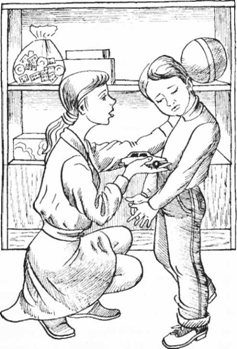 1. Постарайтесь разобраться, этот поступок был случайным или целенаправленным.2. Важно пояснить ребенку разницу между понятиями «свое» и «чужое», почему чужое брать нельзя.3. Помогите ребенку вернуть вещь хозяину, обязательно пойдите вместе с ним, поддержите его морально.4. Ребенок должен усвоить правило, прежде чем взять чужую вещь, следует попросить разрешение у хозяина.5. Учите отличать общественную собственность от личной.6. Приучайте к ответственности за свои поступки. Побуждайте к тому, чтобы ребенок своевременно признавал собственные ошибки, пытался исправить ситуацию, а не тогда, когда его уличат в воровстве другие люди.Что делать, если ребенок ленится?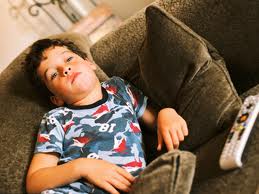 1. Постоянно поясняйте, почему человек должен уметь трудиться. Демонстрируйте негативное отношение к лени, безделью.2. Не делайте за ребенка то, что он может сделать сам, иначе он может и в дальнейшем использовать вас в качестве прислуги.3. Позвольте ему действовать самостоятельно там, где это возможно. Например, спросите: «Ты бы хотел накрыть на стол или лучше бы приносил посуду, пока я буду накрывать?»4. Предлагайте ребенку посильную работу, определите круг его домашних обязанностей. Сделайте это так: «Ты у нас совсем большой, я могу тебе доверить вымыть пол, помыть посуду, вытереть пыль, вынести ведро и т.д.».5. Будьте последовательны в своих требованиях.6. Приучайте доводить начатое дело до конца.Оказание родителями психологической поддержки детям и подросткамПсихологическая поддержка способна улучшить взаимоотношения детей и взрослых. При недостатке, отсутствии адекватной поддержки ребенок испытывает разочарование и склонен к различным аффективным поступкам.Психологическая поддержка — это процесс: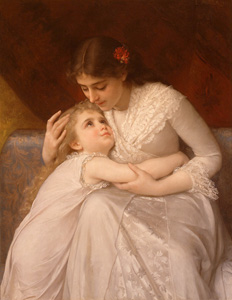 •       в котором взрослый сосредотачивается на позитивных сторонах ребенка с целью повышения его самооценки;•       который помогает ребенку поверить в себя, в свои силы и возможности;•       который помогает ребенку избежать ошибок;•       который поддерживает ребенка при неудачах.Ребенок нуждается в поддержке не только тогда, когда ему плохо. Необходимо, чтобы взрослый обращал внимание на позитивные поступки ребенка и поощрял их.Чтобы поддержать ребенка, необходимо:1)    опираться на его сильные стороны;2)    избегать подчеркивания промахов;3)    показать, что вы довольны поведением ребенка;4)    уметь проявлять любовь и уважение к ребенку;5)    уметь помочь ребенку разбить большое задание на более мелкие, с которыми ему легче будет справиться;6)    проводить больше времени с ребенком;7)    внести юмор в отношения с ребенком;8)    знать обо всех начинаниях ребенка;9)    уметь взаимодействовать с ребенком;10) позволить ребенку самому решать свои детские проблемы;11)   избегать  телесных наказаний;12)   принимать индивидуальность ребенка;13)   проявлять веру в ребенка;14)   демонстрировать оптимизм.Слова поддержки:1.   Зная тебя, я уверен, что ты все сделаешь хорошо.2.   Ты делаешь это очень хорошо.3. У тебя есть некоторые соображения по этому поводу. Готов ли ты начать?4. Это сложный вопрос, но я уверен, что ты готов к нему.Средства поддержки:•       Слова: красиво; аккуратно; прекрасно; здорово; замечательно; вперед; продолжай и т.п.•       Высказывания: я горжусь тобой; мне нравится, как ты работаешь; я рад твоей помощи; спасибо; все идет прекрасно; я рад, что ты в этом участвуешь; я рад, что ты попробовал это сделать, хотя все получилось не так, как ты ожидал, и т.н.•       Прикосновения: похлопать по плечу; дотронуться до руки; мягко приподнять подбородок ребенка; приблизить свое лицо к его лицу; обнять его и т.д.•       Совместные действия: сидеть, стоять рядом; вести его; играть с ним; слушать его; принимать вместе пищу и т.д.•       Выражение лица: улыбка, подмигивание, кивок, смех и т.д.